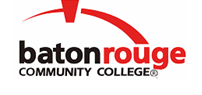 Baton Rouge Community CollegeAcademic Affairs Master SyllabusDate Approved:	4 September 2020Term and Year of Implementation:	Fall 2020Course Title:	Introduction to Cultural and Social AnthropologyBRCC Course Rubric:	ANTH 2013Previous Course Rubric:	ANTH 103Lecture Hours per week-Lab Hours per week-Credit Hours:	3-0-3Per semester:  Lecture Hours-Lab Hours-Instructional Contact Hours:	45-0-45Louisiana Common Course Number:	CATR 2013CIP Code:	45.0204Course Description:	Examines the diversity of human cultures; nature of culture, social organization, subsistence patterns, economics, law, politics, religion, language, and other institutions of culture viewed in cross-cultural perspective.Prerequisites:		NoneCo-requisites:		NoneSuggested Enrollment Cap:	40Learning Outcomes.  Upon successful completion of this course, the students will be able to:1.	Demonstrate knowledge of the four fields of anthropology concentration in the core concepts of cultural anthropology.2.	Analyze cross-cultural patterns in culture and human groups.3.	Demonstrate the knowledge of humanity and the patterns that shape culture.4.	Describe anthropological methods.General Education Learning Outcome(s):  This course supports the development of competency in the following area(s).  Students will:Assess the impact social institutions have on individuals and cultures. (General Education Competency in Diverse Perspectives)Assessment Measures.  Assessment of all learning outcomes will be measured using the following methods:1.	Assessment measures may include, but are not limited to, assignments, projects, and exams administered throughout the semester.Information to be included on the Instructor’s Course Syllabi:Disability Statement:  Baton Rouge Community College seeks to meet the needs of its students in many ways.  See the Office of Disability Services to receive suggestions for disability statements that should be included in each syllabus.Grading: The College grading policy should be included in the course syllabus.  Any special practices should also go here.  This should include the instructor’s and/or the department’s policy for make-up work.  For example in a speech course, “Speeches not given on due date will receive no grade higher than a sixty” or “Make-up work will not be accepted after the last day of class”.Attendance Policy:  Include the overall attendance policy of the college.  Instructors may want to add additional information in individual syllabi to meet the needs of their courses.General Policies: Instructors’ policy on the use of things such as beepers and cell phones and/or hand held programmable calculators should be covered in this section.Cheating and Plagiarism:  This must be included in all syllabi and should include the penalties for incidents in a given class.  Students should have a clear idea of what constitutes cheating in a given course.Safety Concerns:  In some courses, this may be a major issue.  For example, “No student will be allowed in the lab without safety glasses”.  General statements such as, “Items that may be harmful to one’s self or others should not be brought to class”.Library/ Learning Resources:  Since the development of the total person is part of our mission, assignments in the library and/or the Learning Resources Center should be included to assist students in enhancing skills and in using resources.  Students should be encouraged to use the library for reading enjoyment as part of lifelong learning.Expanded Course Outline:What is Anthropology?Method and Theory in AnthropologyLanguage and CommunicationEconomicsMarriage and FamilySex and GenderPolitical OrganizationRace and EthnicityReligionInequalityGlobalization